Name of journal: World Journal of GastroenterologyESPS Manuscript NO: 8416Columns: RETROSPECTIVE STUDYEpithelioid hemangioendothelioma of the liver as a rare indication for liver transplantationPiotr R et al. HEHE as an indication for OLTxPiotr Remiszewski, Ewa Szczerba, Piotr Kalinowski, Beata Gierej, Krzysztof Dudek, Mariusz Grodzicki, Marcin Kotulski, Rafał Paluszkiewicz, Waldemar Patkowski, Krzysztof Zieniewicz, Marek KrawczykPiotr Remiszewski, Ewa Szczerba, Piotr Kalinowski, Krzysztof Dudek, Mariusz Grodzicki, Marcin Kotulski, Rafał Paluszkiewicz, Waldemar Patkowski, Krzysztof Zieniewicz, Marek Krawczyk, Department of General, Transplant and Liver Surgery, Medical University of Warsaw, 00-097 Warsaw, PolandBeata Gierej, Department of Anatomopathology, Medical University of Warsaw, 00-097 Warsaw, PolandAuthor contributions: Remiszewski P, Szczerba E, Dudek K, Grodzicki M, Kotulski M, Paluszkiewicz R, Patkowski W, Zieniewicz K, Krawczyk M designed the research; Remiszewski P, Szczerba E, Gierej B analyzed the data; Remiszewski P, Szczerba E , Kalinowski P, Gierej B wrote the paper.Correspondence to: Piotr Remiszewski, MD, PhD, Department of General, Transplant and Liver Surgery, Medical University of Warsaw, ul. Banacha 1a, 00-097 Warsaw, Poland. remi@mp.plTelephone: +48-22-5991545     Fax: +48-22-5992359Received: December 27, 2013   Revised: February 25, 2014 Accepted: May 29, 2014Published online: AbstractAIM: To investigate the indications and results of liver transplantation for hepatic epithelioid hemangioendothelioma. METHODS: Between 1989 and August 2013, in the Department of General, Transplant, and Liver Surgery, Medical University of Warsaw, 1306 orthotopic liver transplantations (OLTx) were performed, including 72 retransplantations. Unresectable hepatic epithelioid hemangioendothelioma (HEHE) was an indication for OLTx in 10 patients (0.8% of primary OLTx), average age of patients was 40.5 ± 13.3 years (range 23-65 years), male-to-female ratio 2:8. Kaplan-Meier survival analysis in HEHE, hepatocellular carcinoma (HCC), and other OLTx recipients groups was performed. The differences in mortality were compared with the chi-squared test for significance. The differences were considered statistically significant when the P-value was < 0.05.RESULTS: No concomitant liver disease was found in any patients. There was no neoadjuvant chemotherapy or radiotherapy. Liver function test results were normal in most of the patients. The levels of alpha-fetoprotein, carcinoembryonic antigen, and carbohydrate antigen 19-9 were normal. In immunohistochemical staining, the neoplastic cells were positive for factor VIII-related antigen, CD31, and CD34, which are the endothelial cell markers, and negative for cytokeratin 19, cytokeratin 7, and HepPar-1. Nine patients are alive without tumor recurrence. One patient died 2 mo after OLTx due to septic complications. No morbidity was observed. Maximum follow-up was 11.4 years, minimum 1 mo. Cumulative survival rate at the end of the follow-up in HEHE patients was 87.5% compared to 54.3% in the HCC group and 76.3% in other OLTx recipients group (χ2 test = 1.784; df = 2; P = 0.409).CONCLUSION: Unresectable HEHE, without extrahepatic metastases is an excellent indication for liver transplantation. Long-term survival is very good – much better than in HCC patients and the entire group of OLTx patients.© 2014 Baishideng Publishing Group Inc. All rights reserved. Key words: Hemangioendothelioma; Liver transplantation; Liver malignancies; Transplantation results; Transplantation indicationsCore tip: Epithelioid hemangioendothelioma of the liver (hepatic epithelioid hemangioendothelioma, HEHE) is a very rare tumor of mesenchymal origin. It typically occurs in female patients aged 20–40 years. HEHE is resistant to chemotherapy. Unresectable tumor, limited to the liver, may be a good indication for liver transplantation. The aim of this paper was to analyze the indications and results of liver transplantation for HEHE.Remiszewski P, Szczerba E, Kalinowski P, Gierej B, Dudek K, Grodzicki M, Kotulski M, Paluszkiewicz R, Patkowski W, Zieniewicz K, Krawczyk M. Epithelioid hemangioendothelioma of the liver as a rare indication for liver transplantation. World J Gastroenterol 2014; In pressINTRODUCTION Hemangioendothelioma (epithelioid hemangioendothelioma, EHE) is a rare tumor of endothelial and connective tissue origin, resembling hemangioma. This type of tumor was first described by Weiss and Enzinger[1]. Its incidence does not exceed 1 case per million[2]. EHEs are found in soft tissue and internal organs. The most commonly affected organ is the liver (hepatic epithelioid hemangioendothelioma, HEHE). Other localizations such as the lungs, peritoneum, spleen, bones, brain, meninges, breast, heart, head, and stomach have been described in the literature[3-7].The mechanisms underlying the development of HEHE are not known. Possible risk factors include oral contraception, toxicity associated with vinyl chloride or asbestos exposure, excessive alcohol consumption, liver injuries, viral hepatitis, and other chronic liver diseases[8].Numerous recent studies also suggest genetic mechanisms underlying the development of EHE. Specific chromosomal translocation t(1;3)(p36.3;q25) is typical for this type of tumor[9-11].HEHE is typically diagnosed in young females ages 20–40 years. The prognosis without treatment is poor. Most patients present with disseminated disease, which usually involves both lobes of the liver. Currently there are several methods of treatment available in clinical settings, including surgery (liver resection and transplantation), chemotherapy, transarterial chemoembolization (TACE), radiotherapy, and radiofrequency ablation (RFA). Multifocal unresectable HEHE may be an indication for OLTx[12].The aim of this study was to assess the results of OLTx in patients with HEHE.MATERIALS AND METHODSBetween 1989 and August 2013, 1306 orthotopic liver transplantations (OLTx) in adults including 72 retransplantations (re-OLTx) were performed in the Department of General, Transplant, and Liver Surgery, Medical University of Warsaw. Unresectable HEHE was an indication for OLTx in 10 patients. The average age of patients was 40.5 ± 13.3 years (range 23–65 years), male-to-female ratio 2:8.Statistical analysisWe compared Kaplan-Meier distributions of the time to mortality between HEHE and hepatocellular carcinoma (HCC) groups and with the general liver transplant population, using the chi-squared test for significance. The differences were considered statistically significant when the P-value was < 0.05.RESULTSThe initial referral diagnosis was usually different from the final diagnosis of HEHE. Most commonly the lesions were described as hemangioma, metastases of unknown origin, or parasitic abscesses. In the Department the diagnosis was based on a wedge liver biopsy obtained during diagnostic laparoscopy. In 2 patients the diagnosis was based on radiologic assessment of the lesions in the liver (in computed tomography or magnetic resonance imaging). There was no neoadjuvant chemotherapy or radiotherapy. Liver function test results were normal in most of the patients. In 4 more advanced cases mild elevation of markers of cholestasis such as alkaline phosphatase (ALP) and gamma-glutamyl transpeptidase (GGTP) was observed. In all the patients with HEHE the levels of alpha-fetoprotein (AFP), carcinoembryonic antigen (CEA), and carbohydrate antigen 19-9 (CA19-9) were normal (Table 1). No concomitant liver disease was found in any patients. The symptoms were usually nonspecific with mild epigastric or right upper quadrant pain or discomfort. Sometimes fatigue or weight loss was reported (Table 2). The severity of the disease symptoms increase as the disease progresses, with increasing number and size of the lesions. Macroscopically, cross-sections of the resected liver showed multifocal non-encapsulated, yellowish-white tumors that involved both lobes, ranging in greatest diameter from 0.2 to 18 cm. Subcapsular tumors showed typical umbilication.Microscopically, the tumors had a high cellular growth pattern with infiltrative margins. Histopathological examination demonstrated a variable cellularity – the cellular components were dominant in the peripheral region, while central areas of the nodules showed both necrosis and sclerosis and some were calcified. In the more cellular areas, tumor cells were arranged in solid cords and nests, mimicking epithelioid or histiocytoid cells. In other, less cellular, areas having a sclerotic matrix, single neoplastic cells had irregular cytoplasmic processes. Epithelioid cells were round in shape and had an eosinophilic abundant cytoplasm and vesicular nuclei. Dendritic cells displayed spindle morphology with interdigitating processes. Characteristically, tumors consisted of spindle-shaped cells and signet-ring-cell-like structures with intracytoplasmic lumina that contained erythrocytes. The architectural features such as the intravascular or intrasinusoidal growth pattern characteristic of the neoplasm were observed. Microvascular invasion was found in 2 cases. The parenchymal architecture of the liver was preserved. In immunohistochemical staining, the neoplastic cells were positive for factor VIII-related antigen, endothelial cell markers CD31 and CD34, and negative for cytokeratin 19, cytokeratin 7, and HepPar-1 (Figure 1 and Table 3).The follow-up for the HEHE group ranged from 1 mo to 11.4 years. There was no tumor-related mortality. One patient died 2 mo after OLTx due to septic complications not related to the nature of the HEHE. When this case of tumor-unrelated death was excluded from the analysis, the long-term survival in HEHE patients is 100%. No morbidity was observed. The remaining 9 patients are alive without any tumor recurrence symptoms.Among all the patients after OLTx (n = 1234), 3 groups were defined for the purpose of survival analysis: patients with HEHE (n = 10); patients with HCC (n = 155), which is the most common tumor considered an indication for OLTx; and the remaining group of liver transplant recipients (n = 1069). Kaplan-Meier analysis showed a 3-year cumulative survival rate of 87.5% for the HEHE group, 80.1% for the HCC group, and 83.5% in the remaining OLTx recipients group.The cumulative survival rate at the end of the follow-up was 87.5% in the HEHE patients, compared to 54.3% in the HCC group and 76.3% in the other OLTx recipients group (chi-square test = 1.784; df = 2; P = 0.409) (Figure 2).DISCUSSION Epithelioid hemangioendothelioma is a very rare tumor. The low incidence precludes any randomized clinical study for the assessment of the best means of treatment. The available publications usually present retrospective assessment of a single-center experience and most of the papers are single case reports. The prognosis depends on the organ involved and in hepatic localization the overall outcome is bad. The disease follows an unpredictable course, which is another confounding factor in the development of a treatment strategy. The disease progression may vary widely from mild with long-term survival[13,14] to severe with rapid deterioration[15,16]. Cases of spontaneous complete remission of HEHE have also been published[17]. There are no reliable predictive factors allowing for the assessment of prognosis. Well known tumor-related factors such as mitotic index, allowing for prediction of malignant potential, did not show any predictive value in cases of HEHE and are considered of low value in clinical practice.In most of the cases the disease is asymptomatic or the symptoms are only mild. The most commonly reported symptoms include abdominal pain or right subcostal discomfort related to hepatomegaly. Generalized cachexia or jaundice is less commonly present[18]. Similar symptoms were also observed in the study patients. Most of the patients presented with normal blood tests. There were increased ALP and GGTP levels present in some cases but the levels of tumor markers such as CEA, CA19-9, and AFP were normal. These results are typical for HEHE[19].All the studied HEHE tumors had typical pathology and immunohistochemical pattern with positive factor VIII staining and positive endothelial markers CD31 (platelet endothelial cell adhesion molecular 1) and CD34 (human hematopoietic progenitor cell antigen)[20,21].In 2006, Mehrabi et al[22] published a meta-analysis of studies published between 1984 and 2005 that included 402 cases of HEHE. Treatment details and outcomes were available for 286 cases. It is the largest metaanalysis of HEHE studies. At the time of diagnosis, most patients presented with symptoms of the disease, including, most commonly, right epigastric pain, hepatomegaly, and weight loss. Most of the patients had a multifocal involvement of both lobes of the liver. Extrahepatic disease was present in 36.6% of the patients. The most commonly encountered extrahepatic localizations were the lungs (8.5%), lymph nodes (7.7%), peritoneum (6.1%), bones (4.9%), spleen (3.2%), and diaphragm (1.6%). The most common method of treatment according to the meta-analysis was OLTx (44.8% of cases). Limited extrahepatic focal lesions were not considered an absolute contraindication to OLTx. The outcomes of OLTx are shown in Table 3. In the meta-analysis, 1-year disease-free survival was 81.3% (Table 4). The disease recurrence rate was 27% regardless of the treatment method used. Most of the HEHE liver recurrence was observed more than 2 years after the transplantation. There was no recurrence in the study group. In the meta-analysis of Mehrabi et al[22], 21% of patients received radiotherapy or systemic chemotherapy or TACE. There is no consensus on preferable treatment, no criteria for introducing specific medications into a treatment plan, and no prospective studies evaluating their efficacy. In non-randomized observational studies, several drugs such as thalidomide, doxorubicin, 5-fluorouracil, and vincristine led to reduction of lesion size or improvement in general status. TACE seems to be an acceptable bridge treatment in patients awaiting liver transplantation, similarly to patients with HCC. There are single reports of successful use of interferon alpha 2b in the treatment of extrahepatic disease. Limited experience with radiotherapy does not provide enough data to assess its clinical significance. Moreover, in most of the radiotherapy cases, this method was used in combination with chemotherapy. In patients receiving chemotherapy or radiotherapy, 5-year survival was 30%. Liver resection was performed in 9.4% of the patients in the meta-analysis of Mehrabi et al[23]. Radical liver resection might be a treatment of choice, but usually the disease is locally advanced at the time of diagnosis and the patients do not qualify for surgery. Palliative resection is not recommended for this type of tumor due to a high risk of progression and recurrence after surgery. The prognosis after liver resection is independent of the presence of extrahepatic lesions; therefore, extrahepatic disease should not be considered a contraindication to surgical intervention. Mehrabi et al[23] reported that 25% of patients with HEHE did not receive any treatment at all. In most of these cases, 1-year survival was less than 50%. However, there are cases of spontaneous regression. The 5-year survival rate was less than 5%. The longest reported survival exceeded 27 years after the diagnosis of HEHE. Mehrabi et al[23] suggested an algorithm to guide selection of the best treatment for patients with HEHE. Histopathological confirmation of the tumor is followed by the assessment of surgical resectability and the presence of extrahepatic disease. Liver resection should be considered an option, if possible. In patients with bilobar intrahepatic tumor spread without an involvement of other viscera, liver transplantation is the treatment of choice. Adjuvant chemotherapy, neoadjuvant TACE, chemotherapy, and radiotherapy are all available treatment options for cases of extrahepatic lesions.Lerut et al[24], published data from the European Liver Transplant Registry (ELTR) presenting outcomes of liver transplantation in 59 patients with HEHE and the average follow-up of 78.5 mo. One-third of patients underwent some type of intervention before the OLTx. In 17% of patients, extrahepatic lesions were found before OLTx or during the transplantation. Intrahepatic dissemination was present in 96% of the patients. Survival data is shown in Table 3. Recurrence-free survival was observed at 1 year, 5 years, and 10 years of follow-up in 90%, 82%, and 64%, respectively. Tumor recurrence was found in 23.7% of patients at an average of 49 mo after the OLTx. Recurrence-related mortality was 15.3%. Vascular involvement had a significant influence on the long-term prognosis. The survival was not affected by lymph node metastases, prior treatment, or the presence of extrahepatic disease[24].Rodriquez et al[25], in a publication based on the United Nations for Organ Sharing (UNOS) database, presented data of 110 patients after OLTx performed between 1987 and 2005. The authors reported survival only slightly inferior to the results from the ELTR database (Table 4)[25].Wang et al[26] reported the outcomes of 33 patients with HEHE who underwent various interventions alternative to OLTx. Liver resection was performed in 17 patients, TACE in 12 patients, and liver resection followed by TACE in 3 patients. Only 1 patient had OLTx performed in this group. There was no significant difference in 3-year survival between treatment groups (Table 4). The authors selected several factors influencing treatment outcome. Older age, clinical symptoms, and elevated CA 19-9 were associated with worse survival rates. The patients with symptoms (n = 17; P = 0.001, HR = 86.5) (12 with abdominal pain or discomfort, 3 with chest pain, 1 with weight loss, and 1 with jaundice) had poorer overall survival. The presence of symptoms was validated as the only significant independent prognostic factor (P = 0.012) by multivariate analysis[26].Grotz et al[27] presented outcomes of 30 patients with HEHE who received treatment at the Mayo Clinic between 1984 and 2007. Liver resection was performed in 11 patients, OLTx in 11 patients, chemotherapy in 5 patients, and the remaining 3 patients received no intervention at all. The survival rates were similar to the publications reported previously (Table 4). The authors suggested that liver resection may be a suitable solution in patients with a solitary lesion limited to the liver, and OLTx may be offered to patients with multiple lesions in the liver (> 10 lesions and involvement of > 4 segments). Both methods result in comparable outcomes regarding survival and recurrence rate. According to the authors from the Mayo Clinic, the extrahepatic lesions (present in 37% of the patients) should not be considered a contraindication to surgery, because they did not influence the outcomes in the study group. Chemotherapy was not effective in this group of patients. Grotz et al[27] presented a treatment protocol based on selected risk factors. The authors focused on the type of intrahepatic dissemination of the tumor, the number of segments involved, the number and size of the lesions, and the presence of extrahepatic disease. Liver resection or RFA of the tumors was suggested in case of a maximum of 10 lesions measuring not more than 10 cm in diameter and involving not more than 4 segments of the liver. In the other cases, OLTx is recommended. Extrahepatic lesions are not considered a contraindication to any form of surgical intervention, but chemotherapy and metastasectomy is strongly suggested. The authors also recommended liver resection or RFA in case of local recurrence in the liver[27].Nudo et al[28], in a Canadian multicenter study, presented treatment outcomes of 11 patients. Four patients received adjuvant therapy for HEHE before OLTx [interferon therapy (n = 1), splenectomy (n = 1), Adriamycin therapy (n = 1), and surgical resection (n = 1)]. There was a 36.4% recurrence rate of HEHE during the follow-up (on average, 25 mo from OLTx). Two patients with local recurrence underwent liver resection. In the 2 remaining cases of recurrence, radiotherapy or pegylated interferon was administered[28].Cardinal et al[29] analyzed results of 25 patients who received treatment during 1976–2007 and found that average survival time was longer in the OLTx group (172 mo) compared to the TACE group (83 mo), but this difference did not reach statistical significance.Liver resection should be considered the treatment of choice in patients with resectable HEHE. However, a substantial group of patients present with locally advanced disease that is initially unresectable. The results of the present study show that OLTx is a valid and effective method of treatment in patients with unresectable HEHE. The survival rates of patients after OLTx for HEHE are superior to survival rates of patients with HCC who underwent OLTx. Moreover, the survival of HEHE patients was better than the survival of patients transplanted for other indications. The small number of patients in the HEHE group compared to the other groups of patients has to be considered, since it may lead to a significant statistical bias. The outcomes presented in the present study are comparable to the best outcomes published in the current literature. The authors of the current study suggest following a reasonable qualification protocol that enables selection of an appropriate treatment for a specific patient. In the study group, all of the patients presented with the disease limited to the liver, which might positively influence the outcomes, but most of the authors do not consider extrahepatic lesions a contraindication to OLTx. The use of multiple methods of treatment may result in some benefits for survival related to the presumed synergistic effect of combined surgery and chemotherapy, radiotherapy, or TACE. Further studies are necessary to refine treatment protocols in HEHE, but it may be impossible to produce good-quality evidence due to the very low incidence of the tumor.COMMENTSBackgroundEpithelioid hemangioendothelioma (EHE) is a rare tumor of endothelial and connective tissue origin. EHEs are found in soft tissue and internal organs. The most commonly affected organ is the liver. Hepatic EHE (HEHE) is typically diagnosed in young females 20–40 years. Most patients present with disseminated disease, which usually involves both lobes of the liver. The treatment options include surgery (liver resection and transplantation), chemotherapy, transarterial chemoembolization (TACE), radiotherapy, and radiofrequency ablation. Multifocal unresectable HEHE may be an indication for liver transplantation (OLTx).Research frontiersAdequate selection for liver is of utmost importance among patients with liver tumors. The comparison of outcomes in liver transplantation for HEHE with outcomes in patients with other tumors, especially hepatocellular carcinoma (HCC), provides a good basis for decision-making in this type of indication for transplantation.Applications The results of the present study show that OLTx is a valid and effective method of treatment in patients with unresectable HEHE. A reasonable qualification protocol that enables selection of an appropriate treatment for a specific patient is needed. The use of multiple methods of treatment may result in some benefits for survival related to the presumed synergistic effect of combined surgery and chemotherapy, radiotherapy, or TACE. Further studies are necessary to refine treatment protocols in HEHE but it may be impossible to produce good-quality evidence due to the very low incidence of the tumor.Peer reviewThe authors described a series of 10 HEHE cases that were candidates for liver transplantation. As reported by the authors, the outcome was very good compared to HCC and other liver diseases as a whole. In general, the article is interesting and represent the experience of a single center, adding a new experience to other published reports, which were well-discussed by the authors.REFERENCES1 Weiss SW, Enzinger FM. Epithelioid hemangioendothelioma: a vascular tumor often mistaken for a carcinoma. Cancer 1982; 50: 970-981 [PMID: 7093931 DOI: 10.1002/1097-0142(19820901)50: 5<970: : AID-CNCR2820500527>3.0.CO; 2-Z]2 Hertl M, Cosimi AB. Liver transplantation for malignancy. Oncologist 2005; 10: 269-281 [PMID: 15821247 DOI: 10.1634/theoncologist.10-4-269]3 Tiu CM, Chou YH, Wang HT, Chang T. Epithelioid hemangioendothelioma of spleen with intrasplenic metastasis: ultrasound and computed-tomography appearance. Comput Med Imaging Graph 1992; 16: 287-290 [PMID: 1511402 DOI: 10.1016/0895-6111(92)90032-5]4 Lee KC, Ng WF, Chan JK. Epithelioid haemangioendothelioma presenting as a gastric polyp. Histopathology 1988; 12: 335-337 [PMID: 3366449]5 Ellis GL, Kratochvil FJ. Epithelioid hemangioendothelioma of the head and neck: a clinicopathologic report of twelve cases. Oral Surg Oral Med Oral Pathol 1986; 61: 61-68 [PMID: 3456142 DOI: 10.1016/0030-4220(86)90204-5]6 Marchiano D, Fisher F, Hofstetter S. Epithelioid hemangioendothelioma of the heart with distant metastases. A case report and literature review. J Cardiovasc Surg (Torino) 1993; 34: 529-533 [PMID: 8300722]7 Kamath SM, Nagaraj HK, Mysorekar VV. Hepatic and adrenal hemangioendothelioma-a case report. J Clin Diagn Res 2013; 7: 2583-2584 [PMID: 24392409 DOI: 10.7860/JCDR/2013/6808.3620]8 Ishak KG, Goodman ZD, Stocker JT. Epithelioid haemangioendothelioma. In: Ishak KG, Goodman ZD, Stocker JT, editors. Tumors of the liver and intrahepatic bile ducts. Washington, DC: Armed Forces Institute of Pathology, 2001: 282–293[DOI: 10.1046/j.1365-2559.2002.01344.x]9 Mendlick MR, Nelson M, Pickering D, Johansson SL, Seemayer TA, Neff JR, Vergara G, Rosenthal H, Bridge JA. Translocation t(1; 3)(p36.3; q25) is a nonrandom aberration in epithelioid hemangioendothelioma. Am J Surg Pathol 2001; 25: 684-687 [PMID: 11342784 DOI: 10.1097/00000478-200105000-00019]10 Errani C, Zhang L, Sung YS, Hajdu M, Singer S, Maki RG, Healey JH, Antonescu CR. A novel WWTR1-CAMTA1 gene fusion is a consistent abnormality in epithelioid hemangioendothelioma of different anatomic sites. Genes Chromosomes Cancer 2011; 50: 644-653 [PMID: 21584898 DOI: 10.1002/gcc.20886]11 Woelfel C, Liehr T, Weise A, Langrehr J, Kotb WA, Pacyna-Gengelbach M, Katenkamp D, Petersen I. Molecular cytogenetic characterization of epithelioid hemangioendothelioma. Cancer Genet 2011; 204: 671-676 [PMID: 22285019 DOI: 10.1016/j.cancergen.2011.11.007]12 Marino IR, Todo S, Tzakis AG, Klintmalm G, Kelleher M, Iwatsuki S, Starzl TE, Esquivel CO. Treatment of hepatic epithelioid hemangioendothelioma with liver transplantation. Cancer 1988; 62: 2079-2084 [PMID: 3052779 DOI: 10.1002/1097-0142]13 Ishak KG, Sesterhenn IA, Goodman ZD, Rabin L, Stromeyer FW. Epithelioid hemangioendothelioma of the liver: a clinicopathologic and follow-up study of 32 cases. Hum Pathol 1984; 15: 839-852 [PMID: 6088383]14 Makhlouf HR, Ishak KG, Goodman ZD. Epithelioid hemangioendothelioma of the liver: a clinicopathologic study of 137 cases. Cancer 1999; 85: 562-582 [PMID: 10091730 DOI: 10.1002/(sici)1097-0142(19990201)85: 3<562: : aid-cncr7>3.0.co; 2-t]15 Hayashi Y, Inagaki K, Hirota S, Yoshikawa T, Ikawa H. Epithelioid hemangioendothelioma with marked liver deformity and secondary Budd-Chiari syndrome: pathological and radiological correlation. Pathol Int 1999; 49: 547-552 [PMID: 10469398 DOI: 10.1046/j.1440-1827.1999.00906.x]16 Clements D, Hubscher S, West R, Elias E, McMaster P. Epithelioid haemangioendothelioma. A case report. J Hepatol 1986; 2: 441-449 [PMID: 3522725]17 Otrock ZK, Al-Kutoubi A, Kattar MM, Zaatari G, Soweid A. Spontaneous complete regression of hepatic epithelioid haemangioendothelioma. Lancet Oncol 2006; 7: 439-441 [PMID: 16648050 DOI: 10.1016/S1470-2045(06)70697-0]18 Läuffer JM, Zimmermann A, Krähenbühl L, Triller J, Baer HU. Epithelioid hemangioendothelioma of the liver. A rare hepatic tumor. Cancer 1996; 78: 2318-2327 [PMID: 8941001 DOI: 10.1002/(sici)1097-0142(19961201)78: 11<2318: : aid-cncr8>3.0.co; 2-i]19 Mistry AM, Gorden DL, Busler JF, Coogan AC, Kelly BS. Diagnostic and therapeutic challenges in hepatic epithelioid hemangioendothelioma. J Gastrointest Cancer 2012; 43: 521-525 [PMID: 22544493 DOI: 10.1007/s12029-012-9389-y.Review]20 Choi KH, Moon WS. Epithelioid hemangioendothelioma of the liver. Clin Mol Hepatol 2013; 19: 315-319 [PMID: 24133671 DOI: 10.3350/cmh.2013.19.3.315]21 Gill R, O'Donnell RJ, Horvai A. Utility of immunohistochemistry for endothelial markers in distinguishing epithelioid hemangioendothelioma from carcinoma metastatic to bone. Arch Pathol Lab Med 2009; 133: 967-972 [PMID: 19492891 DOI: 10.1043/1543-2165-133.6.967]22 Mehrabi A, Kashfi A, Fonouni H, Schemmer P, Schmied BM, Hallscheidt P, Schirmacher P, Weitz J, Friess H, Buchler MW, Schmidt J. Primary malignant hepatic epithelioid hemangioendothelioma: a comprehensive review of the literature with emphasis on the surgical therapy. Cancer 2006; 107: 2108-2121 [PMID: 17019735 DOI: 10.1002/cncr.22225]23 Ben-Haim M, Roayaie S, Ye MQ, Thung SN, Emre S, Fishbein TA, Sheiner PM, Miller CM, Schwartz ME. Hepatic epithelioid hemangioendothelioma: resection or transplantation, which and when? Liver Transpl Surg 1999; 5: 526-531 [PMID: 10545542 DOI: 10.1002/lt.500050612]24 Lerut JP, Orlando G, Adam R, Schiavo M, Klempnauer J, Mirza D, Boleslawski E, Burroughs A, Sellés CF, Jaeck D, Pfitzmann R, Salizzoni M, Söderdahl G, Steininger R, Wettergren A, Mazzaferro V, Le Treut YP, Karam V. The place of liver transplantation in the treatment of hepatic epitheloid hemangioendothelioma: report of the European liver transplant registry. Ann Surg 2007; 246: 949-57; discussion 957 [PMID: 18043096 DOI: 10.1097/SLA.0b013e31815c2a70]25 Rodriguez JA, Becker NS, O'Mahony CA, Goss JA, Aloia TA. Long-term outcomes following liver transplantation for hepatic hemangioendothelioma: the UNOS experience from 1987 to 2005. J Gastrointest Surg 2008; 12: 110-116 [PMID: 17710508 DOI: 10.1007/s11605-007-0247-3]26 Wang LR, Zhou JM, Zhao YM, He HW, Chai ZT, Wang M, Ji Y, Chen Y, Liu C, Sun HC, Wu WZ, Ye QH, Zhou J, Fan J, Tang ZY, Wang L. Clinical experience with primary hepatic epithelioid hemangioendothelioma: retrospective study of 33 patients. World J Surg 2012; 36: 2677-2683 [PMID: 22890877 DOI: 10.1007/s00268-012-1714-x]27 Grotz TE, Nagorney D, Donohue J, Que F, Kendrick M, Farnell M, Harmsen S, Mulligan D, Nguyen J, Rosen C, Reid-Lombardo KM. Hepatic epithelioid haemangioendothelioma: is transplantation the only treatment option? HPB (Oxford) 2010; 12: 546-553 [PMID: 20887322 DOI: 10.1111/j.1477-2574.2010.00213.x]28 Nudo CG, Yoshida EM, Bain VG, Marleau D, Wong P, Marotta PJ, Renner E, Watt KD, Deschênes M. Liver transplantation for hepatic epithelioid hemangioendothelioma: the Canadian multicentre experience. Can J Gastroenterol 2008; 22: 821-824 [PMID: 18925305]29 Cardinal J, de Vera ME, Marsh JW, Steel JL, Geller DA, Fontes P, Nalesnik M, Gamblin TC. Treatment of hepatic epithelioid hemangioendothelioma: a single-institution experience with 25 cases. Arch Surg 2009; 144: 1035-1039 [PMID: 19917940 DOI: 10.1001/]P-Reviewers: Akarsu M, Galvao FHF, Sira MM, Rodriguez-Peralvarez MS-Editor: Gou SX   L-Editor:    E-Editor: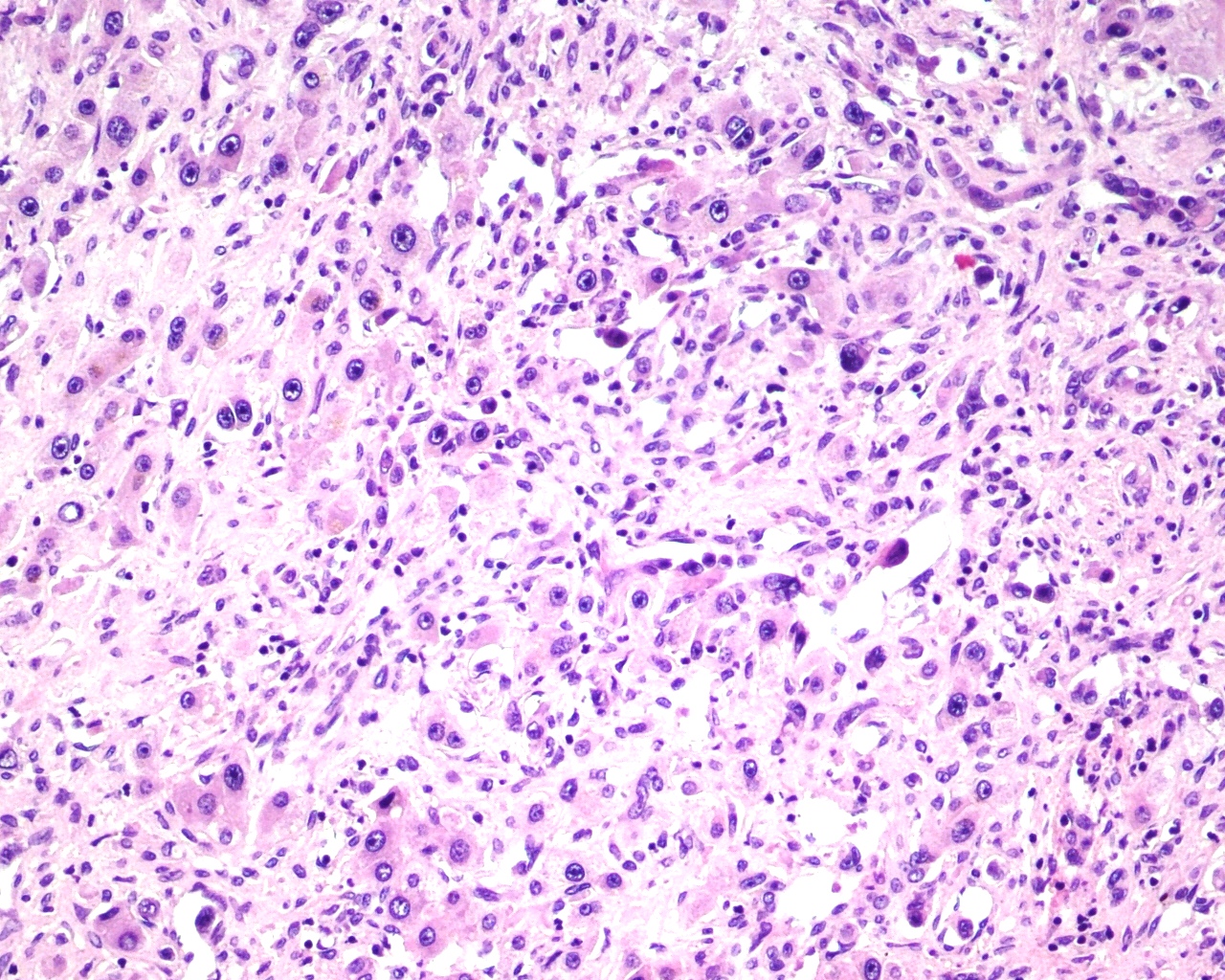 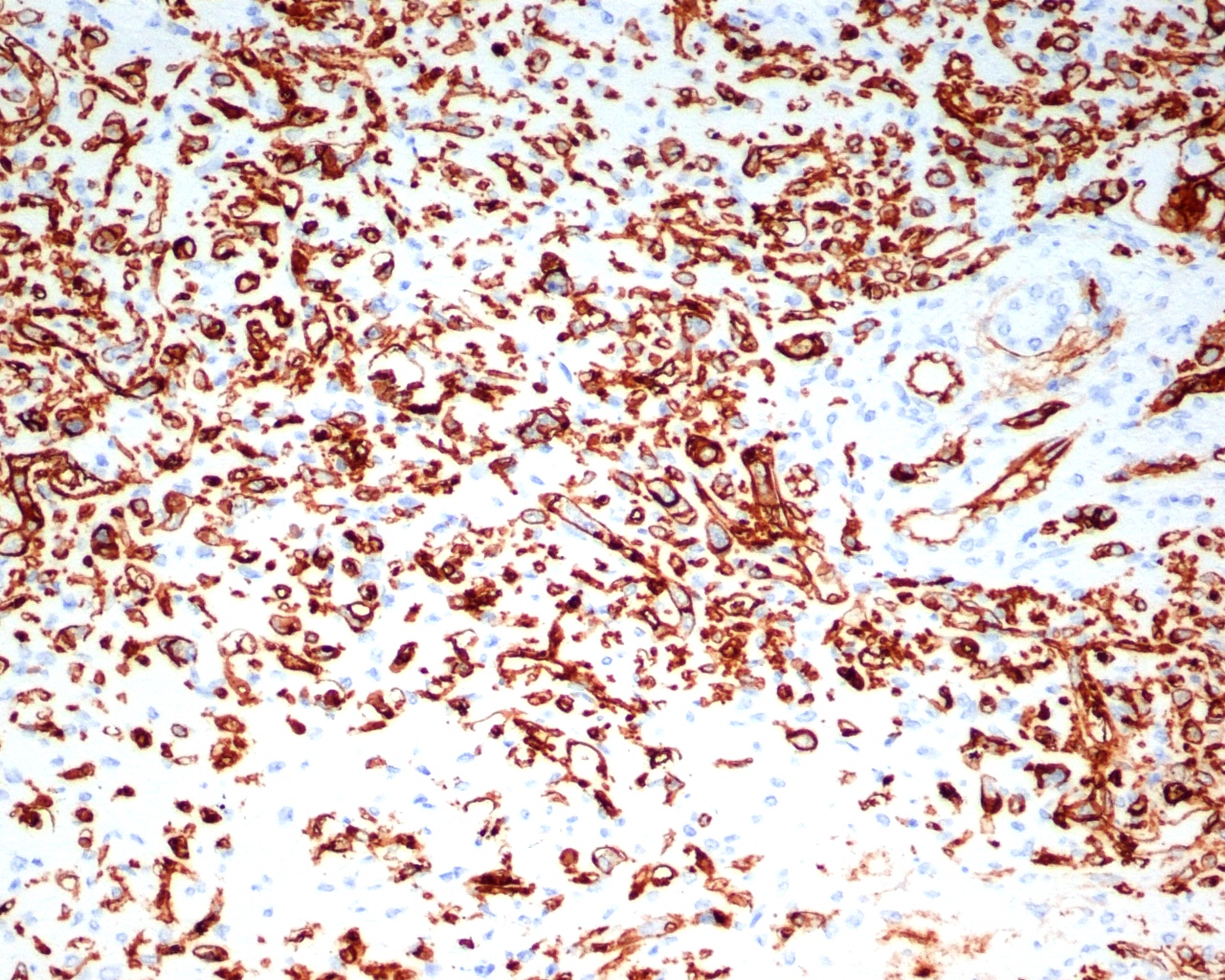 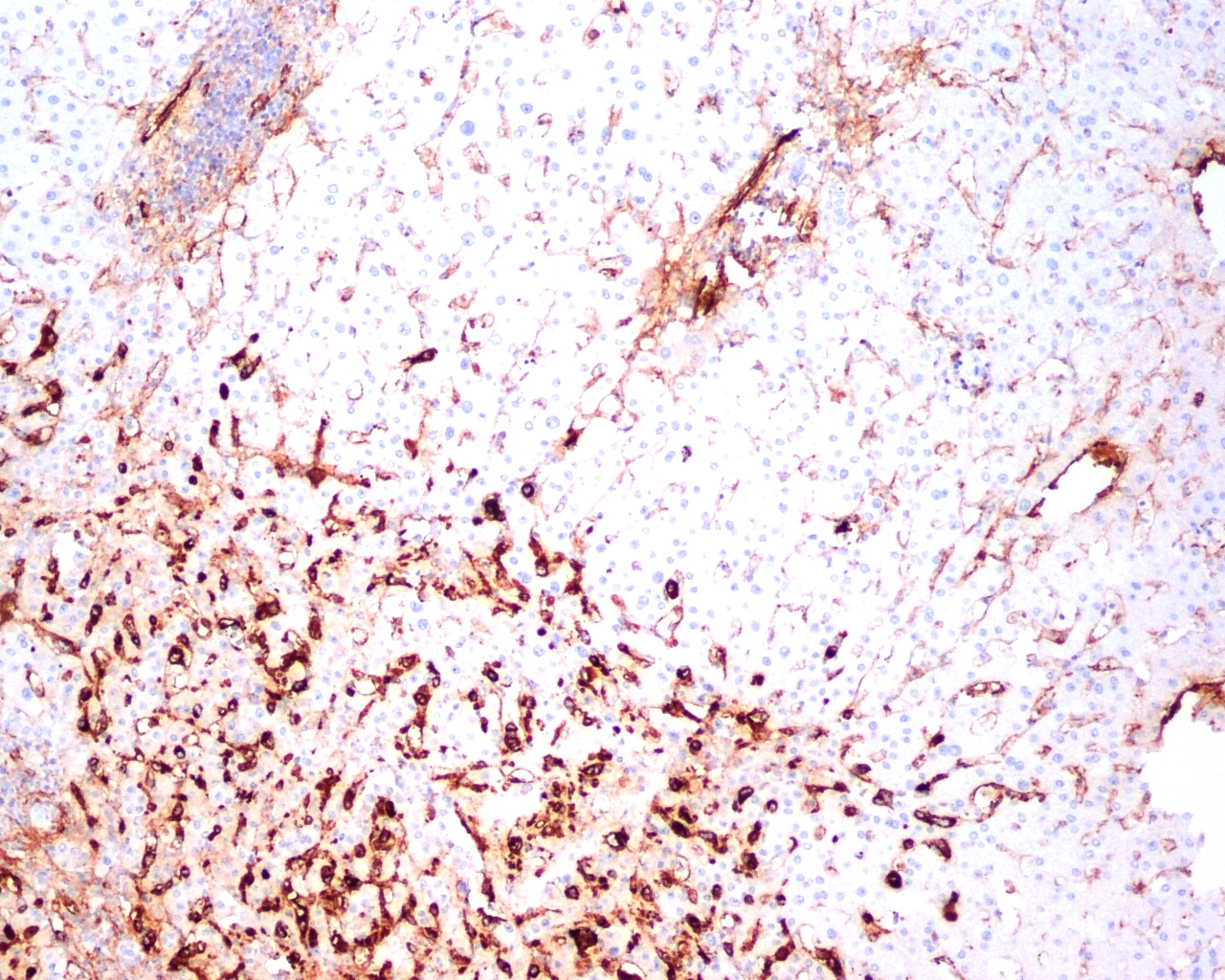 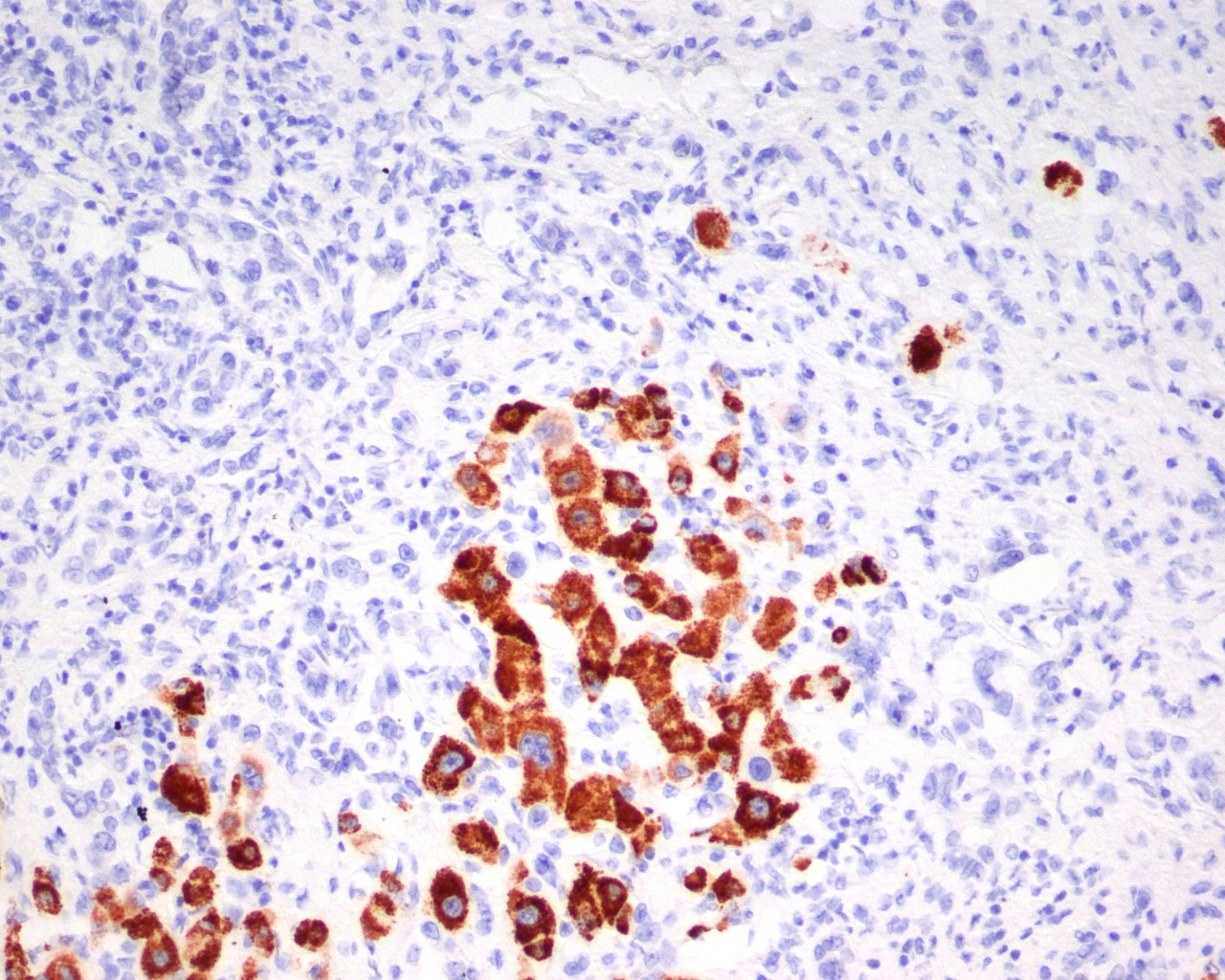 Figure 1 Hepatic epithelioid hemangioendothelioma microscopic staining. A: Hematoxylin and eosin staining ×20; B: CD34 staining ×20; C: Factor VIII staining ×10; D: HepPar1 staining ×20.Figure 2 Kaplan-Meier survival analysis. Kaplan-Meier survival analysis in the hepatic epithelioid hemangioendothelioma (HEHE), hepatocellular carcinoma (HCC), and other orthotopic liver transplantations recipients groups.Table 1 Patient data before orthotopic liver transplantationsALT: Alanine aminotransferase; AST: Aspartate aminotransferase; GGTP: Gamma-glutamyl transpeptidase; ALP: Alkaline phosphatase; AFP: Alpha-fetoprotein; CEA: Carcinoembryonic antigen; CA19-9: Carbohydrate antigen 19-9; PLT: Platelets; INR: International normalized ratio; NA: Not avaible.Table 2 Patient symptomsNA: Not avaible.Table 3 Histopathological and immunological characteristics of the tumorsNA: Not avaible.Table 4 Hepatic epithelioid hemangioendothelioma treatments results summaryOLTx: Orthotopic liver transplantations; TACE: Transarterial chemoembolization; UNOS: United Network for Organ Sharing; ELTR: European Liver Transplant Registry.PatientAST (U/L)ALT (U/L)Bilirubin (mg/dL)Albumin (g/dL)GGTP (U/L)ALP (U/L)Creatinine (mg/dL)Urea (mg/dL)Fibrinogen (mg/dL)PLT (103/μL)INRCEA (ng/mL)CA 19.9 (IU/mL)AFP (ng/mL)1361121.364.2606NA0.8848NA314NANANANA227360.643.91782060.717.85392911.110.982.734.4831551410.53.44391850.7635.8368249NA1.4922.01419200.764.735810.63192361500.960.87.71.6513240.714.628740.99472502031.0110.71.36961211.334.413470.75204122071.11.222.91.5756860.673.292973310.69243321991.010.818.81.9824280.694.0319790.7325468421.0214.51.1926300.854.1478870.89253561001.15.912.33.11033320.613.53213290.9837.45932900.930.7125.82.2PatientSymptoms1NA2NA3NA4Abdominal pain or discomfort; fatigue5None6NA7Abdominal pain or discomfort8NA9Abdominal pain or discomfort; fatigue; weight loss; hepatomegaly; dyspnea10Abdominal pain or discomfortPatientLymph node metastasesLesions (n)max diameterCarcinoma cells microembolismsCD31CD34Factor VIIICK7MiBPCNAHepCK191+Multi focal 60 mm++++--+-NA2-Multi focal 180 mmNANA++-NANA-NA3+Multi focal 55 mm+NA+NA-NANA--4NA6 tumors27 mmNA++NANANANANANA5-9 tumors 30 mmNA+++/--NANA-NA6NA2 tumors 30 mmNANA++NANANANANA7-Multi focal 70 mmNA++NANANANA--8-Multi focal 30 mmNANA+NANANANANANA9NAMulti focal 40 mmNA+++NANANA--10-Multi focal 20 mmNA+++NANANANA-Survival percentage Survival percentage Survival percentage Survival percentage Survival percentage Survival percentage AuthorYear (analyzed period)SourcePatientsOLTxLiver resectionChemioradio
therapyTACENo treatmentAllRecent report2013(1989-2013)Single center103-yr87.5%-----Rodrigue et al[25]2008UNOS1101-yr3-yr5-yr80%
68%
64%-----Lerut et al[24]2007ELTR591-yr
5-yr
10-yr93%
83%
72%-----Mehrabi et al[22]2006(1984-2005)Meta-analysis2861-yr3-yr
5-yr96%80%
54.5%100%
87%
75%72%
49%
30%-40%
12%
4.5%83.4%
55.8%
41.1%Wang et al[26]2012(2004-2011)Single center333-yr-74.1-81.6%-73.3%Grotz et al[27]2010(1984-2007)Single center301-yr3-yr
5-yr
10-yr91%
73%
73%
42.2%100%
86%
86%
86%57%
43%
29%
--57%
43%
29%
--Nudo et al[28]2008(1991-2005)Multicenter115-yr82%-----